УПРАВЛЕНИЕ ОБРАЗОВАНИЯАДМИНИСТРАЦИИ УСТЬ-ДЖЕГУТИНСКОГО МУНИЦИПАЛЬНОГО РАЙОНАРабота с образовательными организациями с низкими  образовательными результатами.Все педагогические работники включены в списки курсов повышения квалификации, согласно графику и госзаказу на 2020 год.МКОУ «Лицей №7 г. Усть-Джегуты»Кадровый состав На данный период в лицее работают 40 педагогов.Гендерный состав: мужчин – 4 (11%), женщин –36 (89%.Табл.№ 1Табл.№ 2Все педагогические работники согласно спискам Госзаказ проходят своевременно курсы повышения квалификации.Характеристика контингента обучающихся         На 01.09.2019 г. в лицее обучается 465  учащихся с 0 по 11 класс, на конец года – 463.  Сформированы  21  класс – комплектов.Контингент учащихся формируется исходя из поданных гражданами заявлений о приёме в лицей, с учётом санитарных норм и согласно действующему законодательству РФ.Возраст обучающихся в лицее от 5,5 до 17 лет.Учебно-методическое и библиотечно-информационное обеспечениеФормирование и использование библиотечного фондаФонд библиотеки соответствует требованиям ФГОС, учебники фонда входят в федеральный перечень, утвержденный приказом Минобрнауки от 31.03.2014 № 253. Учебное-методическое обеспечение – 100 %П.6.Материально-техническая базаМатериально-техническое обеспечение лицея позволяет реализовывать в полной мере образовательные программы.                          Наличие и использование площадей Общая площадь здания – 2801Учебная площадь здания – 2751Площадь спортивных сооружений – 273Учебно-вспомогательная площадь – 35Площадь библиотеки – 17Подсобная площадь -15Площадь земельного участка – 760Площадь физкультурно-спортивной зоны -550Площадь учебно-опытного участка - 21В лицее оборудованы 19 учебных кабинетов:спортивный зал столовая и зал для приема пищикабинет информатики и вычислительной техникикабинет физикикабинет химиикабинет биологиикабинет географиикабинет основ безопасности и жизнедеятельностикабинет иностранного языкамастерские для трудового обучениякабинет домоводствамедицинский пунктколичество стационарных интерактивных досок – 6количество мультимедийных проекторов 16количество мест в кабинетах информатики и вычислительной техники - 16МКОУ «СОШ ст. Красногорской»Кадровый состав школы:27 педагогов, из них 1 совместитель,высшая категория  -14первая категория -9      соответствие занимаемой должности  -4Почетный работник ОО -2Контингент обучающихся:Всего-246Начальная школа-122Среднее звено-118Старшее звено-6Учебно-методическое обеспечение :Разработки уроков и внеклассных мероприятийРаздаточный материалДемонстрационный материал- материально-техническая база:Здание школы введено в эксплуатацию в 1988 году, расчетная мощность 474 обучающихся, что позволяет заниматься в одну смену. Материально-техническая база школы соответствует целям и задачам образовательной организации. Состояние материально-технической базы и состояние здания школы в основном соответствует санитарным нормам и пожарной безопасности. Для осуществления образовательной деятельности в школе имеется 21 кабинет ( информатики, географии, химии, физики, иностранного языка, музей….), библиотека, спортивный зал, спортивная площадка. Кабинеты физики, химии частично обеспечены лабораторным и практическим оборудованием для выполнения рабочих учебных программ. Иллюстративно-наглядный материал по всем предметам учебного плана имеется.     Обеспеченность школы компьютерной техникой -52 шт., в учебных целях используется 17 компьютеров, 15 ноутбуков и 15 нетбуков.. На один компьютер приходится менее десяти обучающихся.. В целом в школе работает 7 принтеров, 2 сканера, музыкальный центр. Все учителя и большинство учеников имеют практические навыки работы на компьютере. 79 % учителей имеют компьютер дома. Имеется необходимый библиотечный фонд. Актовый зал площадью 111 кв.м.. Школьная столовая с обеденным залом общей площадью 70 кв.м на 54 посадочных мест.   .      Дополнительные факторы:Вовлечение всех учащихся во внеурочную работу.7. Проведение анализа внутренних и внешних причин низких результатов и определение целей, задач и мероприятий развития ОО.Анализируя причины низкого качества знаний, выделены следующие основные причины:Наличие детей с низкими интеллектуальными способностями (около 13%).Низкое качество знаний учащихся по отдельным предметам Низкая мотивация учащихся к обучению, нежелание учиться.Отсутствие помощи  со стороны родителей, бесконтрольность (социально-неадаптированная семья).Самоустранение родителей от воспитания и обучения своих детей, перекладывание все только на школу.Отсутствие индивидуальной работы учителя-предметника с учащимися.Сравнительно низкий показатель качества обучения некоторых педагогов..Снижение творческой активности учащихся.План перехода ОО с низкими результатами обучения в эффективный режим работы.Индивидуальная работа педагога, осуществление дифференцированного подхода, коррекционно-развивающие занятия с психологом. Создание для ребёнка ситуации успеха.Привлечение родителей к воспитанию детей. Переориентация работы учителей на создание благоприятных условий для развития каждого ученика как индивидуальности и отработку единого подхода к повышению познавательной активности учащихся и выработки основных компетентностей.Обеспечение единства обучения, воспитания и развития.8.Разработка схем организации дополнительных занятий с учениками с низким уровнем подготовки.План по организации работы с учащимися низких учебных возможностей.Цель: создание условий для обеспечения успешного усвоения базового уровня образования учащимися, имеющими низкие учебные возможности.Формы работы с учащимися низких учебных возможностей:индивидуализация;обучение навыкам самообразования;поисковая деятельность;диалоговая форма обучения;эвристическая беседа;игровые формы;дополнительные задания;конспекты, памятки, карточки.9.Подготовка более активных форм работы с родителями и учениками для повышениярезультатов обучения.Подготовка более активных форм работы с родителями и учениками для повышения результатов обучения.Успешность воспитательного процесса зависит от того, как складываются отношения между педагогами, учащимися и родителями. Родители и педагоги – воспитатели одних и тех же детей, и результат воспитания может быть успешным тогда, когда учителя и родители станут союзниками.Осуществление данной цели станет возможным через постановку следующих задач: - Определить теоретические основы проблемы взаимодействия школы с родителями. - Дать представление о формах взаимодействия школы с родителями. - Рассмотреть возможность новых подходов к активному вовлечению родителей в процесс воспитания детей.Формы взаимодействия школы с родителями
10.  Мониторинг профессиональных проблем и дефицитов педагогов ОО, показывающихстабильно низкие образовательные результаты.Мониторинг профессиональных затруднений педагоговI этап (организационно - подготовительный):- разработка Положения о мониторинге профессиональных затруднений педагогов;- составление циклограммы мониторинга;- подбор и разработка диагностического инструментария.II этап (практический): - проведение мониторинговых процедур; - анализ промежуточных результатов;- анализ работы по программе мониторинга. III этап (обобщающий):- разработка психолого-педагогических, методических материалов в помощь педагогам по направлениям профессиональной деятельности, вызывающих затруднения;- корректировка и совершенствование программы мониторинга; - аналитическая справка по результатам диагностики профессиональных затруднений педагогических работников.Для выявления профессиональных затруднений педагогов школ будет использована «Карта комплексной диагностики профессиональных затруднений педагогов», с помощью которой можно диагностировать профессиональные затруднения по таким областям как:- Общепедагогическая.- Владение современными образовательными технологиями.- Владение технологиями педагогической диагностики, психолого-педагогической коррекции, снятия стрессов.- Владение методическими приемами, педагогическими средствами и их совершенствование.- Умение работать с информационными источниками.- Умение осуществлять оценочно-ценностную рефлексию.- Знание теоретических основ науки преподаваемого предмета.-Знание методов науки преподаваемого предмета.- Знание истории развития науки и современных её достижений.- Знание содержания образования учащихся по учебному предмету.- Знание методов и приемов обучения школьников учебному предмету.- Знание форм организации обучения школьников учебному предмету.- Знание средств обучения школьников учебному предмету.- Знание психологических особенностей учащихся.- Знание психологических закономерностей обучения, воспитания и развития школьников.- Знание теоретических основ педагогики.- Знание педагогических технологий.- Умение вырабатывать стратегию, тактику и технику взаимодействий с людьми, организовывать их совместную деятельность для достижения определенных социально значимых целей.- Владение ораторским искусством, умением убеждать, аргументировать свою позицию.- Эмоциональное выгорание  Анализ полученных данных позволит сделать следующие выводы:-Умение организовать исследовательскую, самостоятельную работу учащихся.- Владение приемами диагностики уровня тревожности и снятия стресса у учащихся. - Владение методами обработки результатов эксперимента.- Умение адаптировать получаемую новую информацию для школьников различного уровня подготовки.- Умение прогнозировать результаты профессиональной деятельности.- Ориентацию в многообразии методов научного познания.- Ориентацию в истории научных открытий и владение содержанием о современных достижениях науки и практики.-Ориентацию в учебных планах и программах преподавания учебного предмета.- Ориентацию в новых методах и приемах обучения, в новых подходах к использованию традиционных методов обучения.- Понимание взаимной связи содержания, форм и методов обучения учащихся учебному предмету.-Ориентацию в разнообразии, специфике и условиях использования различных средств обучения учащихся учебному предмету.- Понимание закономерностей познания.- Ориентацию в классификации методов обучения и характеристика каждого из них- Владение приемами планирования и организации личного труда и труда школьников.- Умение конструктивно взаимодействовать со смежными специалистами по вопросам развития способностей детей и подростков, осуществлять взаимодействие с варьированием позиции партнерства и лидерства участников образовательного процесса.- Умение организовать исследовательскую, самостоятельную работу учащихся.- Умение принимать участие в профессиональных дискуссиях и обсуждениях (научно-практических конференциях, методических объединениях, педагогических советах), логически аргументируя свою точку зрения; создавать научные, научно-методические тексты по заданной логической структуре.МКОУ «СОШ Эльтаркач»Кадровый состав школы:23 педагогавысшая категория  -10первая категория -9      соответствие занимаемой должности  -4Почетный работник ОО -1.Контингент обучающихся:Всего-140Начальная школа-71Среднее звено-65Старшее звено-4Учебно-методическое обеспечение:Разработки уроков и внеклассных мероприятийРаздаточный материалДемонстрационный материал- материально-техническая база:Школа работает в 1 здании, занятия организованы в одну смену. Библиотека обеспечена не в полном объёме учебной, методической, художественной и научно-популярной литературой.  Библиотечный фонд школы в неполной мере позволяет обеспечить учебной литературой всех учащихся по всем образовательным областям.Есть спортивная площадка.  Учебно-методическое и материально-техническое оснащение учебного процесса не в полном объёме соответствует требованиям реализуемых образовательных программ. Иллюстративно-наглядный материал по всем предметам учебного плана имеется. В школе имеется выход в сеть интернет, компьютеры, принтеры, сканеры, ксерокс,   мультимедийные проекторы. В кабинетах начальных классов установлено 3 интерактивных комплекса, для проведения уроков по ФГОС. Имеются мультимедийные проекторы (9 шт). Обеспеченность школы компьютерной техникой (25 шт.). На один компьютер приходится 7 обучающихся.  Школа  подключена к сети Интернет, имеется сайт, который отражает все события жизни школы. Все учителя и большинство учеников имеют практические навыки работы на компьютере. 50 % учителей имеют компьютер дома. Состояние  здания школы в основном соответствует санитарным нормам и пожарной безопасности. -дополнительные факторы:Вовлечение всех учащихся во внеурочную работу.7. Проведение анализа внутренних и внешних причин низких результатов и определение целей, задач и мероприятий развития ООАнализируя причины низкого качества знаний, выделены следующие основные причины:Наличие детей с низкими интеллектуальными способностями.Снижение творческой активности учащихся.Низкая мотивация учащихся к обучению, нежелание учиться.Самоустранение родителей от воспитания своих детей, перекладывание все только на школу.Низкое качество знаний учащихся по отдельным предметам.Неполный охват индивидуальной работы учителя-предметника с учащимися.Отсутствие помощи  со стороны родителей, бесконтрольность.Недостаточная технически - материальная база.План перехода ОО с низкими результатами обучения в эффективный режим работы.Индивидуальная работа педагога, осуществление дифференцированного подхода, коррекционно-развивающие занятия с психологом. Создание для ребёнка ситуации успеха.Привлечение родителей к воспитанию детей. Переориентация работы учителей на создание благоприятных условий для развития каждого ученика как индивидуальности и отработку единого подхода к повышению познавательной активности учащихся и выработки основных компетентностей.Необходимость комплексного применения различных средств обучения, в том числе ИКТ и Интернет.Обеспечение единства обучения, воспитания и развития.Разработка схем организации дополнительных занятий с учениками с низким уровнем подготовкиПлан по организации работы с учащимися низких учебных возможностей.Цель: создание условий для обеспечения успешного усвоения базового уровня образования учащимися, имеющими низкие учебные возможности.Формы работы с учащимися низких учебных возможностей:индивидуализация;обучение навыкам самообразования;поисковая деятельность;диалоговая форма обучения;эвристическая беседа;игровые формы;дополнительные задания;конспекты, памятки, карточки.9. Подготовка более активных форм работы с родителями и учениками для повышениярезультатов обучения.Подготовка более активных форм работы с родителями и учениками для повышения результатов обучения.Успешность воспитательного процесса зависит от того, как складываются отношения между педагогами, учащимися и родителями. Родители и педагоги – воспитатели одних и тех же детей, и результат воспитания может быть успешным тогда, когда учителя и родители станут союзниками.Осуществление данной цели станет возможным через постановку следующих задач: - Определить теоретические основы проблемы взаимодействия школы с родителями. - Дать представление о формах взаимодействия школы с родителями. - Рассмотреть возможность новых подходов к активному вовлечению родителей в процесс воспитания детей.10. Мониторинг профессиональных проблем и дефицитов педагогов ОО, показывающихстабильно низкие образовательные результаты.Мониторинг профессиональных затруднений педагоговI этап (организационно - подготовительный):- разработка Положения о мониторинге профессиональных затруднений педагогов;- составление циклограммы мониторинга;- подбор и разработка диагностического инструментария.II этап (практический): - проведение мониторинговых процедур; - анализ промежуточных результатов;- анализ работы по программе мониторинга. III этап (обобщающий):- разработка психолого-педагогических, методических материалов в помощь педагогам по направлениям профессиональной деятельности, вызывающих затруднения;- корректировка и совершенствование программы мониторинга; - аналитическая справка по результатам диагностики профессиональных затруднений педагогических работников.Для выявления профессиональных затруднений педагогов школ будет использована «Карта комплексной диагностики профессиональных затруднений педагогов», с помощью которой можно диагностировать профессиональные затруднения по таким областям как:- Общепедагогическая.- Владение современными образовательными технологиями.- Владение технологиями педагогической диагностики, психолого-педагогической коррекции, снятия стрессов.- Владение методическими приемами, педагогическими средствами и их совершенствование.- Умение работать с информационными источниками.- Умение осуществлять оценочно-ценностную рефлексию.- Знание теоретических основ науки преподаваемого предмета.-Знание методов науки преподаваемого предмета.- Знание истории развития науки и современных её достижений.- Знание содержания образования учащихся по учебному предмету.- Знание методов и приемов обучения школьников учебному предмету.- Знание форм организации обучения школьников учебному предмету.- Знание средств обучения школьников учебному предмету.- Знание психологических особенностей учащихся.- Знание психологических закономерностей обучения, воспитания и развития школьников.- Знание теоретических основ педагогики.- Знание педагогических технологий.- Умение вырабатывать стратегию, тактику и технику взаимодействий с людьми, организовывать их совместную деятельность для достижения определенных социально значимых целей.- Владение ораторским искусством, умением убеждать, аргументировать свою позицию.- Эмоциональное выгорание  Анализ полученных данных позволит сделать следующие выводы:-Умение организовать исследовательскую, самостоятельную работу учащихся.- Владение приемами диагностики уровня тревожности и снятия стресса у учащихся. - Владение методами обработки результатов эксперимента.- Умение адаптировать получаемую новую информацию для школьников различного уровня подготовки.- Умение прогнозировать результаты профессиональной деятельности.- Ориентацию в многообразии методов научного познания.- Ориентацию в истории научных открытий и владение содержанием о современных достижениях науки и практики.-Ориентацию в учебных планах и программах преподавания учебного предмета.- Ориентацию в новых методах и приемах обучения, в новых подходах к использованию традиционных методов обучения.- Понимание взаимной связи содержания, форм и методов обучения учащихся учебному предмету.-Ориентацию в разнообразии, специфике и условиях использования различных средств обучения учащихся учебному предмету.- Понимание закономерностей познания.- Ориентацию в классификации методов обучения и характеристика каждого из них- Владение приемами планирования и организации личного труда и труда школьников.- Умение конструктивно взаимодействовать со смежными специалистами по вопросам развития способностей детей и подростков, осуществлять взаимодействие с варьированием позиции партнерства и лидерства участников образовательного процесса.- Умение организовать исследовательскую, самостоятельную работу учащихся.- Умение принимать участие в профессиональных дискуссиях и обсуждениях (научно-практических конференциях, методических объединениях, педагогических советах), логически аргументируя свою точку зрения; создавать научные, научно-методические тексты по заданной логической структуре.МКОУ «СОШ с. Важное»6. Сбор дополнительных сведений об ОО  снизкими результатами обучения:- кадровый состав;- контингент обучающихся;- учебно-методическое обеспечение;- материально-техническая база;- дополнительные факторы.-  кадровый состав школы:Педагогов - 26высшая категория  -13первая категория -4      соответствие занимаемой должности  -9Почетный работник ОО -1.- контингент обучающихся:Всего-235Начальная школа-111Среднее звено-114Старшее звено-10- учебно-методическое обеспечение :Разработки уроков и внеклассных мероприятийРаздаточный материалДемонстрационный матриал- материально-техническая база:Материально-техническая база школы соответствует целям и задачам образовательной организации. Состояние материально-технической базы и состояние здания школы в основном соответствует санитарным нормам и пожарной безопасности. Библиотека обеспечена не в полном объёме учебной, методической, художественной и научно-популярной литературой. Кабинеты физики, химии полностью обеспечены лабораторным и практическим оборудованием для выполнения рабочих учебных программ. Иллюстративно-наглядный материал по всем предметам учебного плана имеется. Для осуществления образовательной деятельности в школе имеется 16 кабинетов, библиотека, кабинет информатики. Есть спортивный зал и спортивная площадка.  В школе имеются компьютеры, принтеры, сканеры, ксерокс, мультимедийные проекторы, подключение к сети Интернет. Имеется сайт, который отражает все события жизни школы. Большинство учителей и учеников имеют практические навыки работы на компьютере. 50 % учителей имеют компьютер дома.  С целью информатизации образовательного процесса, активного использования информационных технологий в школе организованы:- работа компьютерного кабинета для подготовки презентаций, для поиска информации к занятиям, подготовки обучающихся к ЕГЭ, олимпиадам;-в кабинетах начальных классов установлено 2 интерактивных комплекса, для проведения уроков по ФГОС.-мультимедийные проекторы (3 шт) используются для проведения уроков, научно-практических конференций, семинаров, педсоветов.  -дополнительные факторы:Вовлечение всех учащихся во внеурочную работу.7.Проведение анализа внутренних и внешних причин низких результатов и определение целей, задач и мероприятий развития ООАнализируя причины низкого качества знаний, выделены следующие основные причины:Низкая мотивация учащихся к обучению, нежелание учиться.Наличие детей с низкими интеллектуальными способностями.Самоустранение родителей от воспитания своих детей, перекладывание все только на школу.Низкое качество знаний учащихся по отдельным предметам.Отсутствие помощи  со стороны родителей, бесконтрольность (социально-неадаптированная семья).Отсутствие индивидуальной работы учителя-предметника с учащимися.План перехода ОО с низкими результатами обучения в эффективный режим работы.Обеспечение единства обучения, воспитания и развития.Создание для ребёнка ситуации успеха.Привлечение родителей к воспитанию детей.Индивидуальная работа педагога, осуществление дифференцированного подхода, коррекционно-развивающие занятия с психологом.Переориентация работы учителей на создание благоприятных условий для развития каждого ученика как индивидуальности и отработку единого подхода к повышению познавательной активности учащихся и выработки основных компетентностей.Необходимость комплексного применения различных средств обучения, в том числе ИКТ и Интернет.8.Разработка схем организации дополнительных занятий с учениками с низким уровнем подготовки.План по организации работы с учащимися низких учебных возможностей.Цель: создание условий для обеспечения успешного усвоения базового уровня образования учащимися, имеющими низкие учебные возможности.Формы работы с учащимися низких учебных возможностей:индивидуализация;обучение навыкам самообразования;поисковая деятельность;диалоговая форма обучения;эвристическая беседа;игровые формы;дополнительные задания;конспекты, памятки, карточки..9. Подготовка более активных форм работы с родителями и учениками для повышениярезультатов обученияПодготовка более активных форм работы с родителями и учениками для повышения результатов обучения.Успешность воспитательного процесса зависит от того, как складываются отношения между педагогами, учащимися и родителями. Родители и педагоги – воспитатели одних и тех же детей, и результат воспитания может быть успешным тогда, когда учителя и родители станут союзниками.Осуществление данной цели станет возможным через постановку следующих задач: - Определить теоретические основы проблемы взаимодействия школы с родителями. - Дать представление о формах взаимодействия школы с родителями. - Рассмотреть возможность новых подходов к активному вовлечению родителей в процесс воспитания детей.Формы  работы с родителями в целях повышения образовательных результатов обучающихся10.Мониторинг профессиональных проблем и дефицитов педагогов ОО, показывающихстабильно низкие образовательные результаты.Мониторинг профессиональных затруднений педагоговI этап (организационно - подготовительный):- разработка Положения о мониторинге профессиональных затруднений педагогов;- составление циклограммы мониторинга;- подбор и разработка диагностического инструментария.II этап (практический): - проведение мониторинговых процедур; - анализ промежуточных результатов;- анализ работы по программе мониторинга. III этап (обобщающий):- разработка психолого-педагогических, методических материалов в помощь педагогам по направлениям профессиональной деятельности, вызывающих затруднения;- корректировка и совершенствование программы мониторинга; - аналитическая справка по результатам диагностики профессиональных затруднений педагогических работников.Для выявления профессиональных затруднений педагогов школ будет использована «Карта комплексной диагностики профессиональных затруднений педагогов», с помощью которой можно диагностировать профессиональные затруднения по таким областям как:- Общепедагогическая.- Владение современными образовательными технологиями.- Владение технологиями педагогической диагностики, психолого-педагогической коррекции, снятия стрессов.- Владение методическими приемами, педагогическими средствами и их совершенствование.- Умение работать с информационными источниками.- Умение осуществлять оценочно-ценностную рефлексию.- Знание теоретических основ науки преподаваемого предмета.-Знание методов науки преподаваемого предмета.- Знание истории развития науки и современных её достижений.- Знание содержания образования учащихся по учебному предмету.- Знание методов и приемов обучения школьников учебному предмету.- Знание форм организации обучения школьников учебному предмету.- Знание средств обучения школьников учебному предмету.- Знание психологических особенностей учащихся.- Знание психологических закономерностей обучения, воспитания и развития школьников.- Знание теоретических основ педагогики.- Знание педагогических технологий.- Умение вырабатывать стратегию, тактику и технику взаимодействий с людьми, организовывать их совместную деятельность для достижения определенных социально значимых целей.- Владение ораторским искусством, умением убеждать, аргументировать свою позицию.- Эмоциональное выгорание  Анализ полученных данных позволит сделать следующие выводы:-Умение организовать исследовательскую, самостоятельную работу учащихся.- Владение приемами диагностики уровня тревожности и снятия стресса у учащихся. - Владение методами обработки результатов эксперимента.- Умение адаптировать получаемую новую информацию для школьников различного уровня подготовки.- Умение прогнозировать результаты профессиональной деятельности.- Ориентацию в многообразии методов научного познания.- Ориентацию в истории научных открытий и владение содержанием о современных достижениях науки и практики.-Ориентацию в учебных планах и программах преподавания учебного предмета.- Ориентацию в новых методах и приемах обучения, в новых подходах к использованию традиционных методов обучения.- Понимание взаимной связи содержания, форм и методов обучения учащихся учебному предмету.-Ориентацию в разнообразии, специфике и условиях использования различных средств обучения учащихся учебному предмету.- Понимание закономерностей познания.- Ориентацию в классификации методов обучения и характеристика каждого из них- Владение приемами планирования и организации личного труда и труда школьников.- Умение конструктивно взаимодействовать со смежными специалистами по вопросам развития способностей детей и подростков, осуществлять взаимодействие с варьированием позиции партнерства и лидерства участников образовательного процесса.- Умение организовать исследовательскую, самостоятельную работу учащихся.- Умение принимать участие в профессиональных дискуссиях и обсуждениях (научно-практических конференциях, методических объединениях, педагогических советах), логически аргументируя свою точку зрения; создавать научные, научно-методические тексты по заданной логической структуре.МКОУ «СОШ а. Кызыл-Кала»Кадровый состав;- контингент обучающихся; - учебно-методическое обеспечение - да- материально-техническая база- да- дополнительные факторы.Анализ План работы по переводу общеобразовательной организации, показавшей низкие образовательные результаты, в эффективный режим функционированияДефицита в педагогических работниках в МКОУ «СОШ а. Кызыл-Кала»  нет.МКОУ «СОШ а. Джегута»Кадровый состав: Педагоги с высшей квалификационной катигорией-12Педагоги с первой квалификационной категорией -2Соответствие – 3Контингент обучающихся всего 78Начальное звено – 33Среднее звено- 35Старшее звено- 12Схема организации дополнительных занятий с обучающимися с низким уровнем подготовки на 2020-2021 учебный годЗадача педагога:помочь учащимся осознать необходимость получения новых знаний;развивать ответственность;поддерживать уверенность учащихся в собственных силах, вырабатывая позитивную самооценку.Дифференцированный подход на этапах урока:При закреплении.При проверке домашнего задания.При самостоятельной работе.Дифференцированный подход к обучению предусматривает использование соответствующих дидактических материалов:специальных обучающих таблиц, плакатов и схем для самоконтроля;карточек – заданий, определяющих условие предлагаемого задания,карточек с текстами получаемой информации, сопровождаемой необходимыми разъяснениями, чертежами;карточек, в которых показаны образцы того, как следует вести решения;карточек-инструкций, в которых даются указания к выполнению заданий.                                      Профилактика неуспеваемости учащихся:инструктировать о порядке выполнения работы.стимулировать постановку вопросов к учителю при затруднениях в самостоятельной работе.умело оказывать помощь ученикам в работе. учить умениям планировать работу, выполняя ее в должном темпе, и осуществлять контроль.Анализ внутренних и внешних причин низких результатов и определение целей, задач и мероприятий развитияОсновной причиной низкого качества знаний являются следующие причины:- социальные, т. е. снижение ценности образования в обществе;- отрицательное влияние извне - улицы, семьи и т. д.;- слабо поставленная учебная мотивация и воспитательная работа отдельными классными руководителями с классом;- недостаточная работа с родителями;- отсутствие должной связи с учителями - предметниками;- нивелируется индивидуальность детей.Проблемы коллектива, возникающие после анализа учебно-воспитательного процесса:- слабая подготовленность педколлектива к инновационным технологиям;- недостаточная материально-техническая база;- снижение творческой активности учащихся;- низкая мотивация учащихся к обучению, нежелание учиться;- самоустранение родителей от воспитания своих детей, перекладывание только на школу;- сравнительно низкий показатель качества обучения некоторых педагогов;- низкое качество знаний учащихся по отдельным предметам;-недостаточная работа учителей предметников с сильными учащимися;-работа с неуспевающими,При анализе выделяются проблемы:- наличие детей с низкими интеллектуальными способностями;-отсутствие индивидуальной работы учителя-предметника с учащимися;- отсутствие дифференцированных заданий слабоуспевающим учащимся;- отсутствие помощи  со стороны родителей, бесконтрольность; - отсутствие учителей математики. - ухудшение состояния здоровья за время обучения в школе.Требуются изменения:1.Переориентация работы учителей на создание благоприятных условий для развития каждого ученика как индивидуальности и отработку единого подхода к повышению познавательной активности учащихся и выработки основных компетентностей;2.Поиск такой организации урока, которая обеспечила бы не только усвоение учебного материала на самом уроке, но их самостоятельную познавательную деятельность, способствующую умственному развитию и выработке ключевых компетентностей;2.Необходимость комплексного применения различных средств обучения, в том числе и ИКТ и Интернет;3.Обеспечение единства обучения, воспитания и развития.При подготовке учащихся к ГИА выявлен ряд пробелов:1.  неправильность выбора методов работы педагогов в период подготовки к ГИА;2.   недостаточный уровень работы по индивидуализации и дифференциации обучения учащихся;3.   нежелание некоторых детей получать знания;4.   непонимание со стороны некоторых родителей;5.   пропуски учащимися учебных занятий как по уважительной, так и неуважительной причине;6.     недостаточное использование для подготовки учащихся федерального банка тестовых заданий.Активные формы работы с родительским сообществом и учениками для повышения результатов обученияЗалогом успешной учебной и воспитательной деятельности с учащимися является сотрудничество классного руководителя с родителями, ведь семья оказывает большое влияние на процесс развития личности ребенка. Следовательно, сделать родителей активными участниками педагогического процесса – это важная и ответственная задача учителя. Именно поэтому значительное место в воспитательной работе занимает работа с родителями. В одиночку, без поддержки со стороны общества, родителям порой трудно справиться со столь серьёзной задачей – воспитать из ребёнка личность, гражданина своей страны. И именно школа должна осуществлять помощь родителям в организации семейного и общественного воспитания. Только совместная работа педагогов и родителей является ценнейшим инструментом, позволяющим составить для каждого ученика свой воспитательный маршрут, подобрать оптимальный вариант индивидуальной работы. Кроме того, совместная работа взаимно обогащает знаниями каждого из его участников. Как вовлечь родителей в учебно-воспитательный процесс?Поскольку родители являются социальными заказчиками школы, они должны активно участвовать в учебно-воспитательном процессе в школе и в своих классах. Иногда можно слышать от педагогов, что родители не хотят и слышать о том, чтобы что-то сделать в классе, в лучшем случае — предлагают материальную помощь. Однако родители должны и могут активно участвовать в управлении школьной жизнью.Активные формы работы с родителями:- работа с родительским комитетом;- родительские собрания;- индивидуальная работа с родителями.Деятельность школьного и классного родительского комитета это активное участие родителей в школьной жизни ребенка. В родительский комитет входят самые инициативные интересующиеся и опытные родители. Родительский комитет осуществляет свою деятельность на основе Положения о родительском комитете школы, Устава учебного заведения. В поле зрения родительского комитета входят вопросы организации родительских собраний, установления контактов с родителями или людьми, их заменяющими, организации в классе мероприятий учебного и внеучебного плана. Родителей можно привлекать к проведению разовых классных часов. Эти классные часы могут быть связаны с профессиями самих родителей, миром их интересов и увлечений, предприятиями, на которых они трудятся.Не менее интересными могут быть информационные часы, которые при желании могут проводить родители — журналисты и представители других профессий.Родители успешно могут участвовать в работе жюри внеклассных мероприятий в классе, быть участниками музыкальных конкурсов и дней творчества и т.д. Классный руководитель, привлекая родителей к участию в воспитательной работе в классе, должен обратить самое серьезное внимание на поощрение самых активных родителей в жизни класса. Эта традиция должна сохраняться в течение всего времени обучения учащихся класса. Формы поощрения родителей могут быть самыми разнообразными — грамоты, благодарственные письма, изготовление сувениров самими учащимися, изготовление дипломов и множество различных необычных форм поощрения родителей за активное участие в жизни классного коллектива.Проведение родительских собранийРодительское собрание – одна из ведущих групповых форм работы с родителями. По содержанию родительские собрания могут быть текущими, тематическими, итоговыми.Текущие родительские собрания – это собрания с традиционной повесткой дня: результаты успеваемости в четверти, результаты проводимых мероприятий и праздников.Тематические родительские собрания – это собрания, посвященные актуальной теме, в обсуждении которой заинтересовано абсолютное большинство родителей класса. Тематические родительские собрания, как правило, носят просветительский характер и направлены на расширение знаний родителей в области воспитания детей.Итоговые родительские собрания – это собрания, в задачу которых входит подведение результатов развития детского коллектива за определенное время. В ходе такого собрания родители имеют возможность оценить достижения учащихся класса, собственного ребенка, сравнить прошлые результаты с теми, которые уже есть. Собрание, проводимое в начале года, можно назвать первичным, т.к. на первой встрече с родителями учитель сообщает цели и задачи обучения, поставленные на этот учебный год; проясняет степень готовности учащихся к началу учебного года. Также именно на этом собрание проходят выборы в члены родительского комитета, определение его плана работы на год. Каким бы по своей цели не было собрание, в любом случае оно должно быть тщательно продумано и спланировано. В ход проведения тематического собрания возможно включение деловых и ролевых игр, направленных на рассмотрение и нахождение выхода какой-либо конфликтной ситуации в отношениях с ребенком. На такие собрания можно пригласить школьного психолога, медицинского работника, и др. Важно лишь помнить, что родительское собрание будет эффективным тогда, когда в нем есть потребность со стороны взрослых, а педагог, который его готовит, авторитетен в глазах родителей.Индивидуальная работа с родителямиИндивидуальная работа с родителями может проходить в форме беседы, консультации или посещения семьи ребенка на дому. Поводом может стать:- результат наблюдений педагога за ребенком,- проблемы в общении ребенка с классом и педагогами, - инициатива самого ребенка, связанная с семейной ситуацией,- инициатива родителей, желающих разрешить вопросы, возникающие в процессе воспитания ребенка; и др. Индивидуальные консультации помогают установить более тесные связи с родителями, анализировать причины положительных и отрицательных проявлений школьников, поддерживать единые требования к нему в школе и дома, подбирать эффективные меры воздействия на ребенка.Если в этом есть необходимость, в ходе консультации родители получают возможность встретиться со специалистами и организовать дополнительное консультирование ребенка.Каждая консультация или беседа должна классным руководителем тщательно анализироваться. Результаты посещения на дому, консультации фиксируются в дневнике классного руководителя, они являются руководством к действию для последующих встреч с семьей. РАЗНООБРАЗИЕ АКТИВНОГО ВЗАИМОДЕЙСТВИЯ РОДИТЕЛЕЙ С КЛАССОМРодительский вечерЛекторийДень открытых дверейПрезентация опыта воспитанияПраздник в классеМузыкально-игровой часПсихолого-педагогическая диагностикаЧас общения с интересным человекомТематический тренингРодительская конференцияКруглый стол с педагогамиВечер вопросов и ответовЭкскурсии и походыОбщешкольные акцииДень здоровья Родительский вечерРодительские вечера – это праздник общения с родителями друзей твоего ребёнка, это праздник воспоминаний собственного детства и детства своего ребёнка, это поиск ответов на вопросы, которые перед родителями ставит жизнь. Свободная беседа родителей друг с другом, обмен опытом разрешения различных ситуаций в своих семьях помогает иначе воспринимать трудности, лучше понять индивидуальные особенности ребенка, расширить возможности воспитания.Лекторий для родителейЭто одна из форм психолого-педагогического просвещения родителей. Задачи лектория многообразны: познакомить родителей с системой обучения, дать практические советы и рекомендации по воспитанию ребенка в семье и др. Лекция – это устное изложение материала, в ходе ее возможно использование приемов, привлекающих внимание: наглядные пособия, ТСО, примеры из практики. Большой интерес вызывают бинарные лекции, которые готовятся и проводятся несколькими людьми: учитель и психолог, психолог и учителя-предметники и т.д. Во время такой лекции есть возможность сравнить позиции разных специалистов и определить свое отношение к обсуждаемой проблеме.День открытых дверейПроведение такого дня предполагается 1 раз в году. В этот день родители могут посетить любой урок. В классе организуются выставки поделок, рисунков, творческих работ, лучших тетрадей. В заключение дня показывается небольшой концерт художественной самодеятельности. Такая форма работы с родителями дает им возможность увидеть реальные успехи своих детей в учебе и труде. У них укрепляется вера в возможности детей.Презентация опыта воспитанияЭто передача положительного семейного опыта воспитания детей посредством рассказа родителей о своих приемах, методах и формах воспитания, о традициях, семейных праздниках, об организации совместного досуга. В таком мероприятии важно участие каждой семьи. Праздник, музыкально-игровой часПодобные мероприятия способствуют сближению родителей между собой, налаживанию контакта между учителем и родителями. Более того, это «сцена» для открытия детских талантов. В теплой, доброжелательной обстановке, где вокруг ребенка находятся его друзья, его родители, ребенок не закрепощен, открыт. На таких мероприятиях родители видят своего ребенка как бы с другой стороны, они могут оценить его поведение, его статус и роль в классном коллективе. И ребенок открывает для себя «новых» родителей, которые могут перевоплощаться в героев сценок-миниатюр, участвовать в спортивных соревнованиях, различных конкурсах. У ребенка появляется огромное чувство гордости за своих таких «классных» родителей. А это еще больше укрепляет семейные отношения. Если праздник умело организован, если он прошел интересно, то у детей вырабатывается правильное понятие о празднике вообще, это учит их относиться к нему как к духовно богатому ритуалу. Восприняв такой стиль проведения праздников, дети, когда вырастут, могут перенести его и на свою будущую семью.Психолого-педагогическая диагностикаТакже является одним из стержневых компонентов педагогического процесса. Ее цель – выявление достижений и пробелов семейного воспитания школьников, а также отношения родителей к организации процесса обучения и воспитания детей в данном образовательном учреждении. Час общения с интересным человекомДля учащихся приход в класс гостей всегда интересен. А когда этим гостем еще является их близкий и родной человек, их радости просто нет предела. Такие встречи порой проводятся в канун профессиональных и государственных праздников. Гости рассказывают о своей жизни и о работе, дают ребятам советы, отвечают на их вопросы. А учащиеся всегда благодарят их за рассказ, выполнив какой-нибудь подарок своими руками. Рефлексия. Подведение итогов совместной работы учителя и родительского коллектива.Заключительным этапом совместной работы родителей, детей и учителя является подведение итогов работы. Анализ деятельности позволяет оценить значимость мероприятий, осознать ошибки, проанализировать пути дальнейшего продвижения в сфере воспитания детей. Оценке результативности подвергается как отдельное мероприятие, так и работа в целом за четверть и год. Важно совместно с родительским комитетом отмечать ребят, которые проявили себя в учебе, спорте, коллективных трудовых делах, и родителей, которые оказали практическую помощь классу. Такое внимание воспринимается родителями и детьми как высокая дорогая награда за труд, сотрудничество, творчество. Работа с родителями - неотъемлемая часть системы работы классного руководителя. Эта работа приносит успех, если она, будучи систематической и научно обоснованной, органично включается в общую педагогическую деятельность классного руководителя.Элементами системы работы с родителями являются:изучение семьи, ее уклада, микроклимата, характера воспитательной деятельности;установление и поддержание единых требований школы и семьи в воспитании детей;последовательное психолого-педагогическое просвещение родителей;систематическое взаимное информирование о ходе развития школьника;принятие решений, способствующих успешному обучению и воспитанию детей;оказание практической педагогической помощи родителям в случае необходимости;содействие в установлении связи семьи с общественностью в целях улучшения воспитания детей;привлечение родителей к внеклассной учебно-воспитательной работе с учащимися в школе и вне ее.Работа с родителями требует от классного руководителя умения устанавливать доверительные и деловые отношения с ними, педагогического такта, выдержки, последовательного и неотступного внимания. У школы и семьи единая цель – развитие и воспитание детей. У них общие подходы к воспитанию, во многом общие методы и средства педагогического воздействия, общие представления о результатах воспитания.Анализ результатов мониторинга профессиональных дефицитов педагоговВ целях совершенствования методической работы в 2020 году был проведен анализ результатов мониторинга и выявлены профессиональные дефициты педагогов:систематический анализ эффективности учебных занятий и подходов к обучению;фформирование навыков, связанных с информационно-коммуникационными технологиями (далее - ИКТ);ообъективная оценка знаний, обучающихся на основе тестирования и других методов контроля в соответствии с реальными учебными возможностями детей. 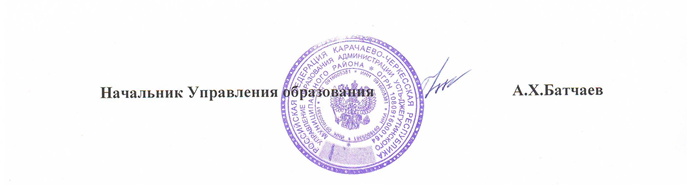 Исп. Эбзеева Л.Ш.88787572396Кол-вопед.раб.ОбразованиеОбразованиеОбразование            Стаж работы            Стаж работы            Стаж работы            Стаж работы            Стаж работы            Стаж работыКол-вопед.раб.высн/вср.спдо 22-55-1010-2020- 25Более 25403721389965№ п-пПредметКол-во учителейкатегориякатегориякатегория№ п-пПредметКол-во учителейвысшаяперваябез категории1АУП442Начальные классы11563Русский язык и литература334Родной язык225История и обществознание116Информатика и ИКТ117Физика118Математика339Химия1110География1111Биология2212Иностранный язык32113Технология1114Музыка1115Преподаватель-организатор ОБЖ1116Физическая культура1117ИЗО1118Педагог-психолог1119Старшая вожатая11КлассКол-во классовКол-во обучающихсяВид классовСредняя наполняемостьДО119Класс дошкольной подготовки191-ый258общеобразовательные292-ый242общеобразовательные213-ый253общеобразовательные26,54-ый260общеобразовательные305-ый249общеобразовательные24,56-ый251общеобразовательные25,57-ый237общеобразовательные18,58-ый232общеобразовательные169-ый145общеобразовательные22,510-ый18общеобразовательный811-ый18общеобразовательный8Наименование показателейВеличина показателяЧисло посадочных мест для пользователей библиотеки10Число зарегистрированных пользователей библиотеки157Число посещений680Количество персональных компьютеров 1Принтер 1Сканер1Ксерокс1Наименование показателейПоступило экземпляров за учебный годВыбыло экземпляров  за отчетный годСостоит экземляров на конец отчетного годаОбъем фондов библиотеки1156296158Учебники1106295905Учебные пособия5041Художественная литература00207Печатные издания331406273ИнфраструктураИнфраструктураИнфраструктураИнфраструктураКоличество компьютеров в расчете на одного учащегосяединиц0,Количество экземпляров учебной и учебно-методической литературы от общего количества
единиц библиотечного фонда в расчете на одного учащегосяединиц6,035Наличие в школе системы электронного документооборотада/нетнетНаличие в школе читального зала библиотеки, в том числе наличие в ней:да/нетда− рабочих мест для работы на компьютере или ноутбукеда/нетнет− медиатекида/нетнет− средств сканирования и распознавания текстада/нетда− выхода в интернет с библиотечных компьютеровда/нетнет− системы контроля распечатки материаловда/нетнетЧисленность (удельный вес) обучающихся, которые могут пользоваться широкополосным
интернетом не менее 2 Мб/с, от общей численности обучающихсячеловек (процент)344 (76%)Общая площадь помещений для образовательного процесса кв. м994,61кв.м.№ п/пСодержание работыСроки1Определение групп учащихся с низкими учебными возможностями.Сентябрь2Проведение входной контрольной работы по предметам  с целью выявления уровня обученности.Сентябрь3Проведение дополнительных занятий с учащимися низких учебных возможностейВ течение года4Организация досуга учащихся в каникулы в рамках системы дополнительного образования.Ноябрь, март5Контроль за посещаемостью учащимися дополнительных занятий.В течение года6Индивидуальные беседы по выявлению затруднений с учащимися низких учебных возможностей, классными руководителями, школьными специалистами и родителями.В течение года7Обеспечение дифференцированного подхода.В течение года8Посещение уроков с целью изучения работы учителя с обучающимися низких учебных возможностей.В течение года9Постоянный контроль за отработкой материалаВ течение года10Анализ работы с учащимися низких учебных возможностей, перспективы работыМайФормы взаимодействия педагогов и родителейФормы взаимодействия педагогов и родителейколлективныегрупповыегрупповыеиндивидуальныеиндивидуальные -Родительское собрание. -Конференция по обмену опытом. - Вечер вопросов и ответов. -Диспут-размышление по проблемам воспитания. -Встреча родителей с администрацией школы, учителями класса.-Организация общих мероприятий с участием родителей в ведущих ролях -Взаимодействие с родительским комитетом -Взаимодействие с творческими группами. -Групповые консультации. -Практические занятия для родителей с привлечением специалистов. -Взаимодействие с родительским комитетом -Взаимодействие с творческими группами. -Групповые консультации. -Практические занятия для родителей с привлечением специалистов. -Беседа. -Посещение на дому. -Консультация-размышление. -Выполнение индивидуальных поручений. -Переписка. -Телефонный разговор. -Беседа. -Посещение на дому. -Консультация-размышление. -Выполнение индивидуальных поручений. -Переписка. -Телефонный разговор.№ п/пСодержание работыСроки1Определение групп учащихся с низкими учебными возможностями.Сентябрь2Проведение входной контрольной работы по предметам  с целью выявления уровня обученности.Сентябрь3Проведение дополнительных занятий с учащимися низких учебных возможностейВ течение года4Организация досуга учащихся в каникулы в рамках системы дополнительного образования.Ноябрь, март5Контроль за посещаемостью учащимися дополнительных занятий.В течение года6Индивидуальные беседы по выявлению затруднений с учащимися низких учебных возможностей, классными руководителями, школьными специалистами и родителями.В течение года7Обеспечение дифференцированного подхода.В течение года8Посещение уроков с целью изучения работы учителя с обучающимися низких учебных возможностей.В течение года9Постоянный контроль за отработкой материалаВ течение года10Анализ работы с учащимися низких учебных возможностей, перспективы работыМайФормы взаимодействия педагогов и родителейФормы взаимодействия педагогов и родителейФормы взаимодействия педагогов и родителейколлективныегрупповыеиндивидуальные -Родительское собрание. -Конференция по обмену опытом. - Вечер вопросов и ответов. -Диспут-размышление по проблемам воспитания. -Встреча родителей с администрацией школы, учителями класса. -Взаимодействие с родительским комитетом -Взаимодействие с творческими группами. -Групповые консультации. -Практические занятия для родителей с привлечением специалистов. -Беседа. -Посещение на дому. -Консультация-размышление. -Выполнение индивидуальных поручений. -Переписка. -Телефонный разговор.№ п/пСодержание работыСроки1.Проведение входной контрольной работы по технологии с целью выявления уровня обученности.Определение групп учащихся с низкими учебными возможностямиСентябрь2.Проведение дополнительных занятий с учащимися низких учебных возможностейВ течение года3.Организация досуга учащихся в каникулы в рамках системы дополнительного образованияНоябрь, март4.Контроль за посещаемостью учащихся дополнительных занятийВ течение года5.Индивидуальные беседы по выявлению затруднений с учащимися низких учебных возможностей, классными руководителями, школьными специалистами и родителями  По мере необходимости6.Обеспечение дифференцированного подходаВ течение года7.Посещение уроков с целью изучения работы учителя с обучающимися низких учебных возможностейВ течение года8.Постоянный контроль за отработкой материалаВ течение года9.Анализ работы с учащимися низких учебных возможностей, перспективы работыМайНаправлениеФорма взаимодействия     ТемаПсихолого-педагогическоеЛекцияРоль родителей в обучении и воспитании школьников в условиях современного образованияРодительские тренинги Правила моей семьиДискуссииПоощрение или наказание? Методы воспитания школьников среднего звенаКруглый столМой ребенок первоклассникУчастие родителей в вопросах повышения качества образованияРодительский деньОсобенности организации УВП на ступени основного общего образованияЛекция Формирование познавательных УУД  как основа для повышения качества образованияАкции Мероприятия, проводимые совместно с волонтерскими организациями, предприятиями, органами местного самоуправленияКруглый столБеседа с представителями КДН, поликлиник и больниц, социальной защиты населенияОткрытые урокиДеятельность учащихся на уроках математики в условиях ФГОС ОООПредметные неделиХотим все знать! («Своя игра» для детей и родителей)Семинар, консилиумЗащита семьи, детства и духовно-нравственных ценностей, как основная защита целостности государства.Экспертный советПортфолио ученикаПривлечение родителей к социально-значимым мероприятиям Экскурсионная деятельностьПосещение музеев, городов, предприятий регионаВолонтерское движениеВместе против СПИДа!Рейд Оценка качества горячего питанияПосещение семей, находящихся в группе рискаПодростки – наша ценность№Кадровый составКол-воАУП3Учитель математики1Учитель русского языка и литературы3Учитель родного языка и литературы1Учитель английского языка1Учитель физики1Учитель информатики1Учитель химии и биологи1Учитель географии1Учитель начальных  классов5Учитель истории1Учитель физкультуры1Педагог-психолог1Педагог-библиотекарь1Преподаватель-организатор 1№Контингент обучающихсяКол-воНачальная школа27Основная школа25Старшая школа5№МероприятияСроки реализации.ОтветственныеРазвитие внутренней системы оценки качестваобразования, корректировка планов работы поповышению качества образования в ООСентябрь Заместитель директораСеминар с заместителями директоров по УВРОО по теме «Организация работы вобщеобразовательной организации собучающимися, имеющими низкие результатыобучения».СентябрьЗаместитель директораОбобщение и распространение опыта работыучителей, подготовивших выпускников-высокобальников.В течении годаЗаместитель директораВведение в учебный план дополнительных уроков«Я сдам ЕГЭ, ОГЭ» для 9,11 классов по русскому языку и математикеСентябрь Заместитель директораОрганизация консультаций методистов испециалистов отдела образования,руководителей МО для педагогов,работающих в 9- 11 классахВ течении годаДиректорПроведение консультаций для учащихся по предметам 1 час в неделюВ течении годаЗаместитель директораРазработка плана-графика повышенияквалификации для учителей-предметников,обучающиеся которых показали низкиеобразовательные результатысентябрьЗаместитель директораУчастие педагогов в республиканскихсовещаниях, обучающих семинарах, вебинарах по подготовке к ГИАВ течении годаЗаместитель директораПосещение уроков и родительских собраний в 9,11-хПо графикуДиректор, заместитель директора.Проведение диагностических контрольныхработПо графикуЗаместитель директора1Организация самостоятельной работы вне классаобеспечивать в ходе выполнения домашней работы повторение пройденного, концентрируя внимание на наиболее существенных.2Оказание помощи ученику на урокеконтроль подготовленности учащихся, создание атмосферы особой доброжелательности при опросе, снижение темпа опроса, предложение учащимся примерного плана ответа, разрешение пользоваться наглядными пособиями, помогающими излагать суть явления, стимулирование оценкой, похвалой.3Изложение нового материалаподдержание интереса слабоуспевающих учеников с помощью вопросов, выявляющих степень понимания ими учебного материала, привлечение их в качестве помощников при подготовке приборов, опытов и т. д. Привлечение к высказыванию предложений при проблемном обучении, к выводам и обобщениям или объяснению сути проблемы, высказанной сильным учеником.4Самостоятельная работа учащихся на урокеразбивка заданий на дозы, этапы, выделение в сложных заданиях ряда простых, ссылка на аналогичное задание, выполненное ранее. Напоминание приема и способа выполнения задания, указание на необходимость актуализировать то или иное правило, ссылка на правила и свойства, которые необходимы для решения задач, упражнений, инструктирование о рациональных путях выполнения заданий, требованиях к их оформлению, стимулирование самостоятельных действий слабоуспевающих, более тщательный контроль их деятельности, указание на ошибки, проверка, исправления.5Организация самостоятельной работы вне классаболее подробное объяснение последовательности выполнения задания. Предупреждение о возможных затруднениях, использование карточек-консультаций, карточек с направляющим планом действий.